ZADÁVACÍ DOKUMENTACE k veřejné zakázceObměna HW serverovny MPSVevidenční číslo dle Věstníku veřejných zakázek: Z2016-005381zadávané v nadlimitním otevřeném řízení dle zákona č. 134/2016 Sb.,o zadávání veřejných zakázek (dále jen „zákon“)Zadavatel veřejné zakázky:Česká republika – Ministerstvo práce a sociálních věcí se sídlem Na Poříčním právu 376/1, 128 01 Praha 2IČO: 00551023(dále jen „zadavatel“ nebo „MPSV“)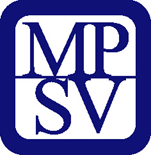 _____________________________________________Osoba oprávněná zastupovat zadavateleMgr. Bc. et Bc. Robert Baxa, LL.M., první náměstek ministryně, náměstek pro řízení sekce informačních technologiíKontaktní osoba zadavateleIng. Alena Najmanová, oddělení veřejných zakázeke-mail: alena.najmanova@mpsv.cztel.: +420 221 922 540Obsah:1.	KLASIFIKACE PŘEDMĚTU PLNĚNÍ VEŘEJNÉ ZAKÁZKY	32.	VYMEZENÍ ZADÁVACÍ DOKUMENTACE A JEJÍ POSKYTOVÁNÍ; OZNAČENÍ OSOBY, KTERÁ VYPRACOVALA ZADÁVACÍ DOKUMENTACI	33.	PŘEDMĚT PLNĚNÍ VEŘEJNÉ ZAKÁZKY	34.	POŽADAVKY NA VARIANTY NABÍDKY	35.	DOBA A MÍSTO PLNĚNÍ VEŘEJNÉ ZAKÁZKY	46.	POŽADAVKY NA PROKÁZÁNÍ SPLNĚNÍ KVALIFIKACE	47.	POŽADAVKY NA ZPŮSOB ZPRACOVÁNÍ NABÍDKOVÉ CENY	48.	NÁVRH SMLOUVY, PLATEBNÍ A OBCHODNÍ PODMÍNKY; SPOLEČNÉ PODÁNÍ NABÍDKY	59.	JINÉ POŽADAVKY ZADAVATELE NA PLNĚNÍ VEŘEJNÉ ZAKÁZKY	610.	ZPŮSOB HODNOCENÍ NABÍDEK	611.	Pokyny pro zpracování nabídky	612.	DALŠÍ PODMÍNKY PRO UZAVŘENÍ SMLOUVY	813.	VYSVĚTLENÍ, ZMĚNA NEBO DOPLNĚNÍ ZADÁVACÍ DOKUMENTACE a prohlídka místa plnění	814.	Lhůta, místo a způsob pro podání nabídek	915.	TERMÍN OTEVÍRÁNÍ NABÍDEK	916.	ZADÁVACÍ LHŮTA	917.	PŘÍLOHY ZADÁVACÍ DOKUMENTACE	10KLASIFIKACE PŘEDMĚTU PLNĚNÍ VEŘEJNÉ ZAKÁZKYDruh veřejné zakázky: 	veřejná zakázka na dodávkyDruh zadávacího řízení: 	nadlimitní otevřené řízeníPředpokládaná hodnota veřejné zakázky činí 8 950 000,- Kč bez DPH.VYMEZENÍ ZADÁVACÍ DOKUMENTACE A JEJÍ POSKYTOVÁNÍ; OZNAČENÍ OSOBY, KTERÁ VYPRACOVALA ZADÁVACÍ DOKUMENTACIVymezení zadávací dokumentace a její poskytováníZadávací dokumentací se rozumí zadávací dokumentace v užším smyslu, tj. veškeré písemné dokumenty obsahující zadávací podmínky, sdělované nebo zpřístupňované účastníkům zadávacího řízení při zahájení zadávacího řízení, včetně změn či doplnění zadávací dokumentace podle § 99 zákona, s výjimkou formulářů podle § 212 zákona a výzev uvedených v příloze č. 6 zákona.V souladu s § 96 odst. 1 a 2 zákona, je zadávací dokumentace zveřejněna na profilu zadavatele na internetové adrese: https://mpsv.ezak.cz/profile_display_2.html.Označení osoby, která vypracovala část zadávací dokumentace Zadavatel uvádí, že žádnou část zadávací dokumentace nevypracovala osoba odlišná od zadavatele ve smyslu § 36 odst. 4 zákona.PŘEDMĚT PLNĚNÍ VEŘEJNÉ ZAKÁZKY Předmětem veřejné zakázky je dodávka serverů, SAN přepínačů a diskových polí včetně příslušenství (dále také jen „zboží“) zadavateli, včetně zajištění jejich dodávky do místa plnění (Na Poříčním právu 1/376, 128 01 Praha 2, 2. patro), instalace, virtualizace, školení, dodávky software, jeho nových verzí a updatů. Konkrétní specifikace předmětu a podmínek plnění je uvedena v Příloze č. 1 a 6 této zadávací dokumentace. POŽADAVKY NA VARIANTY NABÍDKYZadavatel nepřipouští variantní řešení nabídky.DOBA A MÍSTO PLNĚNÍ VEŘEJNÉ ZAKÁZKYDoba plnění veřejné zakázkyTermín zahájení plnění:     	ihned po uzavření smlouvyTermín pro dodání zboží:	max. do 12 týdnů od uzavření smlouvyTermín ukončení plnění:    		Smlouva bude uzavřena na dobu určitou, a to do doby ukončení záruční podpory definované v odst. 9.1 přílohy č. 1 této zadávací dokumentace.Místo plnění veřejné zakázkyMístem plnění veřejné zakázky je sídlo zadavatele, Praha, Na Poříčním právu 1.POŽADAVKY NA PROKÁZÁNÍ SPLNĚNÍ KVALIFIKACEZadavatel požaduje po dodavatelích předložení údajů a dokladů k prokázání splnění požadovaných kritérií kvalifikace. Požadavky zadavatele na prokázání splnění kvalifikace jsou stanoveny v kvalifikační dokumentaci, která tvoří Přílohu č. 2 této zadávací dokumentace - Kvalifikační dokumentace.POŽADAVKY NA ZPŮSOB ZPRACOVÁNÍ NABÍDKOVÉ CENYÚčastník ve své nabídce stanoví nabídkovou cenu celou částkou za celý předmět plnění veřejné zakázky v souladu se zadávacími podmínkami. Zadavatel požaduje, aby účastník kompletně vyplnil tabulku obsaženou v příloze č. 6 zadávací dokumentace – Technická specifikace - Položkový rozpočet.Účastníci jsou povinni vyplnit všechna předem určená a žlutě odlišená pole tabulky obsažená v příloze č. 6 zadávací dokumentace – Technická specifikace - Položkový rozpočet. Účastník není oprávněn provádět v tabulce žádné další úpravy, změny či doplnění, nad rámec výše uvedeného doplnění jednotlivých, zadavatelem předem určených polí tabulky.Účastník je povinen doplnit cenové údaje uvedené v příloze č. 6 zadávací dokumentace – Technická specifikace – Položkový rozpočet shodně do přílohy č. 1 závazného návrhu smlouvy.Účastník vloží údaj o „Nabídkové ceně celkem (v Kč bez DPH)“ také do přílohy č. 3 zadávací dokumentace - Krycího listu nabídky.Nabídková cena bude uvedena v českých korunách.Nabídková cena bude konečná a nejvýše přípustná po celou dobu plnění veřejné zakázky. V nabídkové ceně budou obsaženy veškeré práce a činnosti potřebné pro řádné splnění předmětu veřejné zakázky, resp. jeho příslušné části. Při stanovení nabídkové ceny musí vzít účastník v úvahu veškeré náklady (na dodávky i služby), jejichž vynaložení bude nezbytné ke splnění předmětu veřejné zakázky v jeho plném rozsahu. Pro všechny položky nabídkové ceny bez dalšího platí, že dodavatelé jsou povinni stanovit nabídkovou cenu (resp. každou její dílčí položku) tak, aby naceňované položky zahrnovaly veškeré skutečné náklady dodavatele na poskytování plnění (tj. fixní i variabilní náklady, náklady materiální a personální apod.) a přiměřený zisk. Mimořádně nízkou nabídkovou cenou je nabídková cena nebo náklady uvedené účastníkem, které se jeví jako mimořádně nízké ve vztahu k předmětu veřejné zakázky.V souladu s § 113 zákona posoudí zadavatel mimořádně nízké nabídkové ceny před odesláním oznámení o výběru dodavatele. Zadavatel požádá účastníka o písemné zdůvodnění způsobu stanovení mimořádně nízké nabídkové ceny. Žádost o zdůvodnění mimořádně nízké nabídkové ceny se považuje za žádost podle § 46 zákona, lze ji doplňovat a vznést opakovaně. Zadavatel může vyloučit účastníka zadávacího řízení, pokud nabídka účastníka zadávacího řízení obsahuje mimořádně nízkou nabídkovou cenu, která nebyla účastníkem zadávacího řízení zdůvodněna.V souladu s § 113 odst. 2 písm. b) zákona zadavatel stanovuje způsob určení mimořádně nízké nabídkové ceny. Za nabídku obsahující mimořádně nízkou nabídkovou cenu bude považována taková cenová nabídka, jejíž celková cenová úroveň bude o více než 50 % nižší než průměrná cenová úroveň všech hodnocených nabídek. Tím však není dotčena možnost zadavatele požadovat v souladu s § 113 odst. 3 a 4 zákona vysvětlení mimořádně nízké nabídkové ceny i v případě, že zadavatel shledá nabídkovou cenu některého z dodavatelů mimořádně nízkou ve vztahu k předmětu veřejné zakázky na základě jiných skutečností, než je výše definovaná odchylka od průměrné cenové úrovně.Objektivní podmínky, za nichž je možno překročit výši nabídkové cenyNabídkovou cenu je možno překročit v případě, že během realizace předmětu veřejné zakázky dojde ke změně výše sazby daně z přidané hodnoty, která se uplatňuje na předmět veřejné zakázky ke dni uskutečnění zdanitelného plnění. NÁVRH SMLOUVY, PLATEBNÍ A OBCHODNÍ PODMÍNKY; SPOLEČNÉ PODÁNÍ NABÍDKYÚčastník je povinen předložit v nabídce jediný návrh smlouvy, a to na celý předmět plnění veřejné zakázky. K tomuto účelu využije Závazný vzor smlouvy, který tvoří Přílohu č. 1 této zadávací dokumentace.Účastník není oprávněn činit změny či doplnění Závazného vzoru smlouvy, vyjma údajů, u nichž vyplývá z jejich obsahu povinnost doplnění (označené jako „[DOPLNÍ DODAVATEL]“). V případě nabídky podávané společně několika dodavateli je účastník oprávněn měnit či doplnit Závazný vzor smlouvy pouze s ohledem na tuto skutečnost. Obdobně v případě, že je účastník fyzickou osobou, zohlední tuto skutečnost v relevantních částech Závazného vzoru smlouvy.Návrh smlouvy musí být ze strany účastníka podepsán osobou oprávněnou zastupovat účastníka (statutárním orgánem nebo osobou k tomu statutárním orgánem zmocněnou v souladu se způsobem zastupování účastníka; musí být součástí nabídky účastníka kopie zmocnění). Závazné platební a obchodní podmínky jsou uvedeny v Závazném vzoru smlouvy, který tvoří Přílohu č. 1 této zadávací dokumentace. Zadavatel požaduje, aby v případě společné účasti dodavatelů dodavatelé v nabídce doložili, jaké bude rozdělení odpovědnosti za plnění veřejné zakázky. Zadavatel vyžaduje, aby odpovědnost nesli všichni dodavatelé podávající společnou nabídku společně a nerozdílně. Dodavatel za účelem ověření této skutečnosti doloží v nabídce písemný závazek všech těchto dodavatelů.JINÉ POŽADAVKY ZADAVATELE NA PLNĚNÍ VEŘEJNÉ ZAKÁZKYPoddodavatelský systém:V případě, že část veřejné zakázky bude plněna prostřednictvím poddodavatelů, požaduje zadavatel v souladu s ustanovením § 105 odst. 1 zákona, aby účastník v nabídce předložil seznam poddodavatelů, pokud jsou účastníkovi zadávacího řízení známi, a uvedl kterou (věcně určenou) části veřejné zakázky bude každý z poddodavatelů plnit.Účastník je oprávněn využít vzor seznamu poddodavatelů, který je Přílohou č. 4 této zadávací dokumentace – Seznam poddodavatelů (vzor).ZPŮSOB HODNOCENÍ NABÍDEKHodnocení nabídek bude provedeno v souladu s ustanovením § 114 a násl. zákona podle ekonomické výhodnosti nabídek, na základě nejnižší nabídkové ceny.Předmětem hodnocení bude celková nabídková cena v Kč bez DPH stanovená účastníkem v souladu s čl. 7 této zadávací dokumentace. Jako nejvýhodnější nabídka bude vyhodnocena nabídka s nejnižší celkovou nabídkovou cenou v Kč bez DPH.V případě rovnosti bodového hodnocení rozhodne los. Losování bude provedeno zadavatelem, popř. hodnoticí komisí transparentním způsobem při zachování zásady rovného přístupu a zákazu diskriminace.Pokyny pro zpracování nabídkyÚčastník může podat pouze jednu nabídku. Nabídka musí být zpracována v českém či slovenském jazyce (výjimku tvoří odborné názvy a údaje).Veškeré předložené cizojazyčné úřední listiny či jiné doklady musí být doplněny úředně ověřeným českým překladem, není-li původním jazykem slovenský jazyk. Povinnost připojit k dokladům překlad do českého jazyka se nevztahuje na doklady o dosaženém vzdělání v latinském jazyce.Veškeré doklady nebo prohlášení, u nichž je požadován podpis účastníka, musí být podepsány osobou oprávněnou zastupovat účastníka. Pokud účastníka zastupuje zmocněnec na základě plné moci, musí být v nabídce za návrhem uvedené smlouvy předložena plná moc.Nabídka bude opatřena obsahem s uvedením čísel stránek u jednotlivých oddílů (kapitol) podle závazného obsahu a pořadí dokumentů, specifikovaného níže. Všechny listy nabídky včetně příloh budou řádně očíslovány vzestupnou číselnou řadou počínající číslem 1. Vkládá-li účastník do nabídky jako její součást některý samostatný celek (listinu), který má již listy očíslovány vlastní číselnou řadou, účastník zřetelně odlišně očísluje i všechny tyto listy znovu, v rámci nepřerušené číselné řady.Za účelem efektivní kontroly nabídek při otevírání nabídek a následně při posouzení a hodnocení nabídek je vhodné, aby účastník, který podává nabídku v listinné podobě, předložil nabídku ve 3 vyhotoveních (tj. 1 originál a 2 kopie). Za účelem odlišení originálu listinné nabídky je nutné originál nabídky označit jako „Originál“ a kopii jako „Kopie“. Dodavatel předloží nabídku vedle listinné formy též v elektronické podobě na CD; informace na CD mají pouze informativní povahu. Každý dodavatel je povinen předložit návrh smlouvy v elektronické podobě v editovatelném formátu např. Word (doc).Za originál listinné nabídky bude považována pouze listinná forma nabídky označená jako „Originál“. V případě rozporů mezi jednotlivými výtisky listinné nabídky se považuje za rozhodný text originálního vyhotovení listinné nabídky. V případě rozdílu mezi tištěnou a elektronickou verzí se považuje za rozhodnou tištěná verze.Originál listinné nabídky bude kvalitním způsobem vytištěn tak, aby byl dobře čitelný, a nesmí obsahovat přepisy a opravy, které by centrálního zadavatele mohly uvést v omyl.Originál listinné nabídky musí být zabezpečen proti manipulaci s jednotlivými listy včetně příloh. Všechny listy listinné nabídky včetně příloh je doporučeno prošít a provázat šňůrkou, jejíž konec po převázání bude přelepen zálepkou a opatřen razítkem a podpisem účastníka.Obsah nabídkyTitulní strana nabídky, na které bude uveden alespoň název veřejné zakázky a označení „Originál“ nebo „Kopie“ a název (obchodní firma) účastníka. V případě podání společné nabídky pak budou na titulní straně uvedeni všichni dodavatelé podávající společnou nabídku.Obsah nabídky. Nabídka bude opatřena obsahem s uvedením čísel stránek u jednotlivých oddílů (kapitol).Krycí list nabídky. Pro sestavení krycího listu účastník použije Přílohu č. 3 zadávací dokumentace – Krycí list nabídky.Seznam poddodavatelů, s jejichž pomocí chce plnění veřejné zakázky uskutečnit v souladu s ustanovením § 105 zákona, k čemuž účastník využije Přílohu č. 4 zadávací dokumentace – Seznam poddodavatelů (vzor).Návrh smlouvy podepsaný osobou oprávněnou zastupovat účastníka, k čemuž účastník závazně využije Přílohu č. 1 zadávací dokumentace – Závazný vzor smlouvy. V případě podání společné nabídky budou účastníky smlouvy se zadavatelem na straně účastníka zadávacího řízení všichni dodavatelé podávající společnou nabídku.Dokumenty k prokázání kvalifikace. Požadavky na prokázání kritérií kvalifikace a způsob jejich prokázání jsou stanoveny v Příloze č. 2 zadávací dokumentace - Kvalifikační dokumentace.	Ostatní doklady a prohlášení vztahující se k předmětu plnění veřejné zakázky (další zadavatelem požadované přílohy a dokumenty).Požadavky zadavatele na formální stránku nabídky mají doporučující charakter. Nabídka více dodavatelů v případě společné účasti dodavatelů musí dále splňovat následující požadavky:Nabídka bude podepsána způsobem, který právně zavazuje všechny tyto dodavatele. Jeden z dodavatelů bude určen jako vedoucí účastník odpovědný za zakázku a toto určení bude potvrzeno předložením zmocnění k zastupování všech ostatních dodavatelů.Dodavatelé v nabídce doloží písemný závazek obsahující rovněž informaci, jaké bude rozdělení odpovědnosti za plnění veřejné zakázky. Zadavatel vyžaduje, aby odpovědnost nesli všichni dodavatelé podávající společnou nabídku společně a nerozdílně.Další požadavky a pokyny zadavatele:Náklady spojené s účastí v zadávacím řízení nese každý účastník sám.Zadavatel si vyhrazuje právo na vysvětlení, změnu nebo doplnění podmínek stanovených zadávací dokumentací, a to buď na základě žádostí dodavatelů, nebo z vlastního podnětu. Zadavatel si vyhrazuje právo zrušit zadávací řízení v souladu s příslušnými ustanoveními zákona.Zadavatel si vyhrazuje právo ověřit informace obsažené v nabídce účastníka u třetích osob a účastník je povinen mu v tomto ohledu poskytnout veškerou potřebnou součinnost.Zadavatel je oprávněn jakékoliv informace či doklady poskytnuté účastníky použít, je-li to nezbytné pro postup podle zákona, či pokud to vyplývá z účelu zákona.Informace a údaje uvedené v jednotlivých částech této zadávací dokumentace a v přílohách této zadávací dokumentace vymezují závazné požadavky zadavatele na plnění veřejné zakázky. Tyto požadavky je účastník povinen plně a bezvýhradně respektovat při zpracování své nabídky. Neakceptování požadavků zadavatele uvedených v této zadávací dokumentaci bude považováno za nesplnění zadávacích podmínek s následkem vyloučení účastníka.DALŠÍ PODMÍNKY PRO UZAVŘENÍ SMLOUVYVybraný dodavatel postupem dle odst. 9. zadávací dokumentace předloží identifikační údaje poddodavatelů veškerých služeb, pokud jsou mu známy. Vybraný dodavatel je povinen zadavateli na písemnou výzvu předložit doklady a to konkrétně doklady prokazující kvalifikaci dle čl. 6 této zadávací dokumentace. Pokud je vybraný dodavatel právnickou osobou, je povinen zadavateli na základě písemné výzvy předložit ve smyslu § 104 odst. 2 zákona:identifikační údaje všech osob, které jsou skutečným majitelem vybraného dodavatele podle § 4 odst. 4 zákona č. 253/2008 Sb., o některých opatřeních proti legalizaci výnosů z trestné činnosti a financování terorismu, v platném znění, adoklady, z nichž vyplývá vztah všech osob podle písm. a) tohoto bodu k dodavateli; těmito doklady jsou zejména:výpis z obchodního rejstříku nebo jiné obdobné evidence,seznam akcionářů,rozhodnutí statutárního orgánu o vyplacení podílu na zisku,společenskou smlouvu, zakladatelskou listinu nebo stanovy.VYSVĚTLENÍ, ZMĚNA NEBO DOPLNĚNÍ ZADÁVACÍ DOKUMENTACE a prohlídka místa plněníDodavatel je oprávněn požadovat vysvětlení zadávací dokumentace této veřejné zakázky. Žádost 
o vysvětlení zadávací dokumentace je možno doručit písemně nejpozději 8 pracovních dnů před uplynutím lhůty pro podání nabídek. Žádost o vysvětlení zadávací dokumentace doručí dodavatel na adresu kontaktní osoby zadavatele, tj. na adresu Na Poříčním právu 1/376, 128 01 Praha 2, případně na e-mailovou adresu kontaktní osoby zadavatele: alena.najmanova@mpsv.cz. Vysvětlení, změna nebo doplnění zadávací dokumentace včetně přesného znění požadavku budou poskytnuty stejným způsobem, kterým byla poskytnuta zadávací dokumentace a uveřejněny na profilu zadavatele https://mpsv.ezak.cz/profile_display_2.html.Prohlídka místa plnění veřejné zakázky nebude vzhledem k charakteru veřejné zakázky uskutečněna.Lhůta, místo a způsob pro podání nabídekNabídka musí být podána v souladu s § 107 zákona. Nabídky se podávají písemně, a to v listinné podobě. Nabídka v listinné podobě musí být podána v řádně uzavřené obálce opatřené na uzavřeních razítkem či podpisem dodavatele, je-li fyzickou osobou, nebo statutárního orgánu dodavatele (nebo jiné oprávněné osoby), je-li dodavatel právnickou osobou, a označené názvem veřejné zakázky „Obměna HW serverovny MPSV“ s uvedením výzvy „Neotevírat“, na které musí být uvedena adresa, na niž je možné dle § 110 odst. 2 zákona vyrozumět dodavatele o tom, že jeho nabídka byla podána po uplynutí lhůty.Dodavatel je povinen listinnou nabídku podat osobně nebo zaslat poštou na adresu zadavatele: Na Poříčním právu 1/376, 120 00 Praha 2 (podatelna).Lhůta pro podání nabídek: Datum:		5. 1. 2017				Hodina: 14:00Nabídka musí být podána nejpozději do konce lhůty pro podání nabídek stanovené výše. Za včasné doručení nabídky nese odpovědnost dodavatel. Obálku s nabídkou je nutno označit v souladu s pokyny uvedenými v zadávací dokumentaci.Pokud nebyla nabídka zadavateli doručena ve lhůtě nebo způsobem stanoveným v zadávací dokumentaci, nepovažuje se za podanou a v průběhu zadávacího řízení se k ní nepřihlíží. Nabídky podané po lhůtě pro podání nabídek komise neotevírá.TERMÍN OTEVÍRÁNÍ NABÍDEKOtevírání obálek s listinnými nabídkami bude zahájeno bez zbytečného odkladu po uplynutí lhůty pro podání nabídek, v sídle zadavatele, tj. na adrese Na Poříčním právu 1/376, 128 01 Praha 2 (účastníci se hlásí na vrátnici).Otevírání obálek s listinnými nabídkami se může zúčastnit jeden zástupce účastníka, který podal nabídku do konce lhůty pro podání nabídek. Zástupce účastníka se prokáže plnou mocí účastnit se jednání podepsanou osobou oprávněnou účastníka zastupovat. ZADÁVACÍ LHŮTA Délka zadávací lhůty dle ustanovení § 40 zákona: 12 měsíců.PŘÍLOHY ZADÁVACÍ DOKUMENTACE Příloha č. 1 – Závazný vzor smlouvyPříloha č. 2 – Kvalifikační dokumentacePříloha č. 3 – Krycí list nabídky Příloha č. 4 – Seznam poddodavatelů (vzor)Příloha č. 5 – Vzor čestného prohlášení o splnění základní a profesní způsobilosti a technické kvalifikaci dodavatele dle zákonaPříloha č. 6 – Technická specifikace – Položkový rozpočetVeškeré přílohy zadávací dokumentace tvoří samostatné dokumenty v elektronické podobě.V Praze dne 30. 11. 2016	Mgr. Bc. et Bc. Robert Baxa, LL.M., v.r.první náměstek ministryně, náměstek pro řízení sekce informačních technologiíČeská republika – Ministerstvo práce a sociálních věcíNázevCPVServery48820000-2Systémové a podpůrné služby72250000-2Dodávka programového vybavení72268000-1